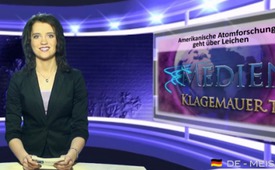 Amerikanische Atomforschung geht über Leichen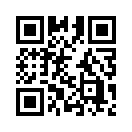 m Jahre 1942 wurde in Amerika
das „Manhattan-Projekt“ gestartet,
das nicht nur die technische
Entwicklung der Atombombe
vorsah, sondern auch eine ....Im Jahre 1942 wurde in Amerika
das „Manhattan-Projekt“ gestartet,
das nicht nur die technische
Entwicklung der Atombombe
vorsah, sondern auch eine
medizinische Abteilung beinhaltete,
deren Aufgabe es war,
die Auswirkung atomarer Verstrahlung
am Menschen zu erforschen.
Obwohl nun im August 1945
der Zweite Weltkrieg* praktisch
schon entschieden war und die
japanische Regierung mit der
amerikanischen in Friedensverhandlungen
eintreten wollte, ging
der damalige US-Präsident Truman
nicht darauf ein. Stattdessen
erfolgte der Abwurf einer
Uranbombe über Hiroshima und
einer Plutoniumbombe über Nagasaki.
Am 1.9.1945 erließ dann
der oberste General Douglas
MacArthur die Anordnung, dass
alle Strahlenopfer Besitzobjekte
der amerikanischen Atomforschung
seien. Japanischen Ärzten
war jegliche Behandlung
oder Untersuchung der bereits
verstorbenen bzw. noch lebenden
Opfer unter Gefängnisstrafe
untersagt. Dagegen kamen Scharen
amerikanischer Mediziner
und Fotografen, um ihre Forschungen,
mit Bildern dokumentiert,
zu betreiben, wobei sie ihre
Ergebnisse streng geheim hielten.
Laut dem führenden Kopf der
Anti-Atomkraft-Bewegung Japans,
Kazuhiko Kobayashi, wurden
selbst am eigenen amerikanischen
Volk von 1940 bis 1989
Versuche mit Plutonium durchgeführt,
indem man es Impfstoffen
zufügte und u.a. krebskranken
Kindern spritzte, die daraufhin
zum Teil qualvoll starben.
All diese Gräueltaten wurden bis
heute weder aufgearbeitet noch
wieder gutgemacht.
*Nach Deutschlands Kapitulation im
Mai 1945 befand sich Japan noch im
Krieg gegen die USA.von rh.Quellen:Vortrag von Hr. Kazuhiko Kobayashi
am 28.11.13 in Donauwörth,
Deutschland: „Die Folgen von
Fukushima für die Menschen, die
Gesellschaft und die Politik in Japan“
http://kenfm.de/blog/2013/11/13/kazuhiko-kobayashi/Das könnte Sie auch interessieren:#Atomkraft - www.kla.tv/AtomkraftKla.TV – Die anderen Nachrichten ... frei – unabhängig – unzensiert ...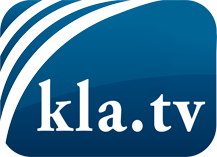 was die Medien nicht verschweigen sollten ...wenig Gehörtes vom Volk, für das Volk ...tägliche News ab 19:45 Uhr auf www.kla.tvDranbleiben lohnt sich!Kostenloses Abonnement mit wöchentlichen News per E-Mail erhalten Sie unter: www.kla.tv/aboSicherheitshinweis:Gegenstimmen werden leider immer weiter zensiert und unterdrückt. Solange wir nicht gemäß den Interessen und Ideologien der Systempresse berichten, müssen wir jederzeit damit rechnen, dass Vorwände gesucht werden, um Kla.TV zu sperren oder zu schaden.Vernetzen Sie sich darum heute noch internetunabhängig!
Klicken Sie hier: www.kla.tv/vernetzungLizenz:    Creative Commons-Lizenz mit Namensnennung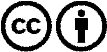 Verbreitung und Wiederaufbereitung ist mit Namensnennung erwünscht! Das Material darf jedoch nicht aus dem Kontext gerissen präsentiert werden. Mit öffentlichen Geldern (GEZ, Serafe, GIS, ...) finanzierte Institutionen ist die Verwendung ohne Rückfrage untersagt. Verstöße können strafrechtlich verfolgt werden.